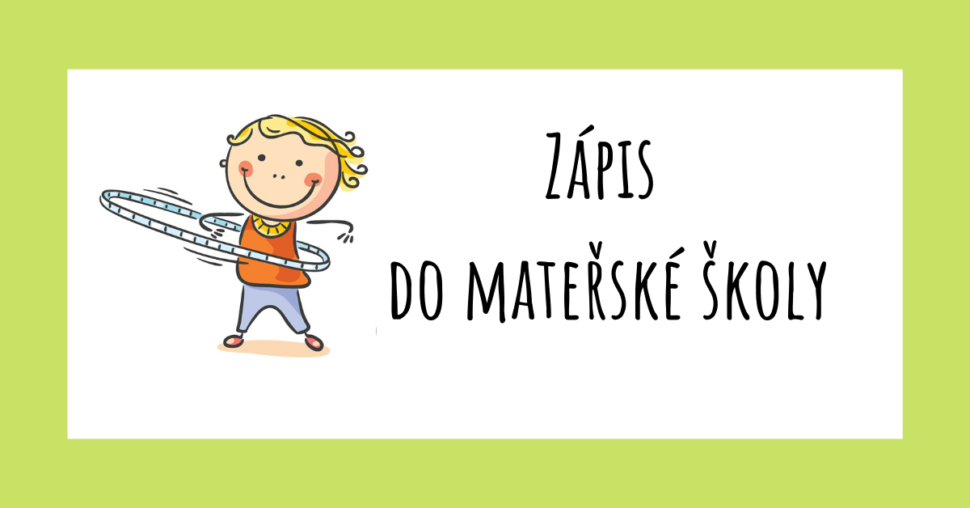 Základní škola a Mateřská škola Jana Amose Komenského v Komnizve všechny rodiče a jejich děti, které dosáhnouve školním roce 2022/2023 minimálně věku 2,5 let keSLAVNOSTNÍMU ZÁPISUdo Mateřské školyZápis bude probíhat:Ve čtvrtek 05. května 2022                                                    od 15.45 hodin ve třídě mateřské školy						Těšíme se na setkání s Vámi!!!   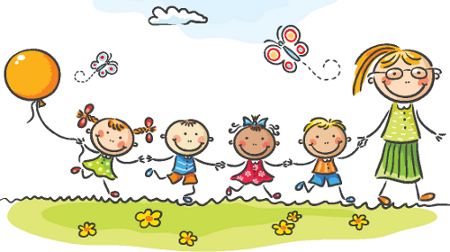 